ВСЕРОССИЙСКИЙ КОНКУРС СОЧИНЕНИЙ . В рамках Года литературы 17 сентября 2015 года в школе прошел 1 этап Всероссийского конкурса сочинений. В нем приняли участие учащиеся четырех возрастных групп. Ребята  писали сочинения по 6 тематическим направлениям в различных жанрах: рассказ, сказка, письмо, эссе. Конкурсное жюри подвело итоги и определило работы для участия во 2 этапе Всероссийского конкурса. Победителями стали учащаяся 5А класса Терюкалова Маргарита ( учитель Л.В.Дорожкина) и  учащаяся 10 класса Скрынникова Анна (учитель Т.Н.Горина). Поздравляем победителейХотите знать, как проходило данное мероприятие в нашей школе? Предлагаем небольшой фоторепортаж.                                                                                                          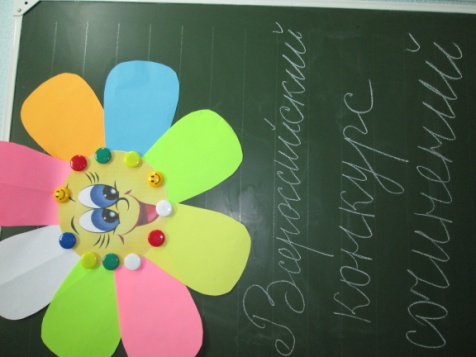 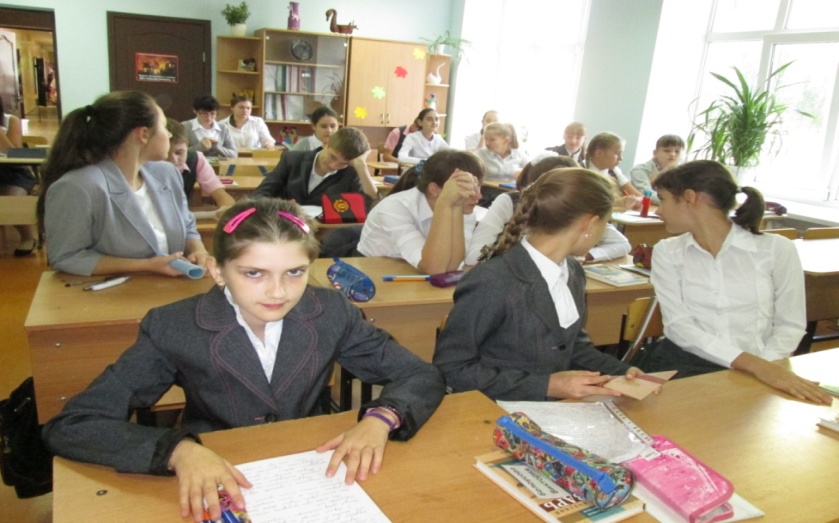 Перед конкурсным сочинением волнуются дети…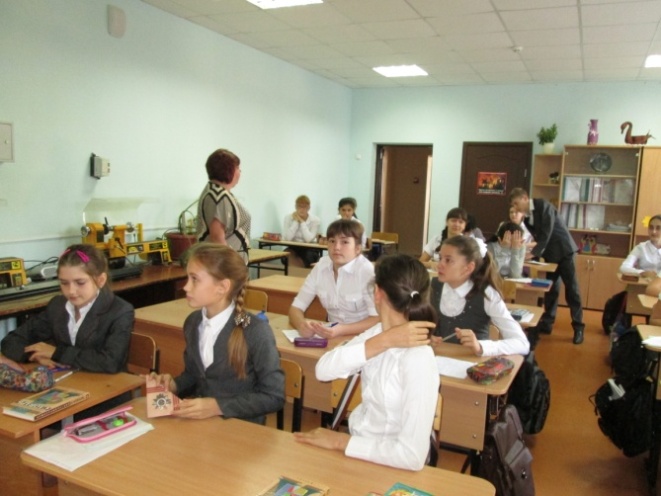 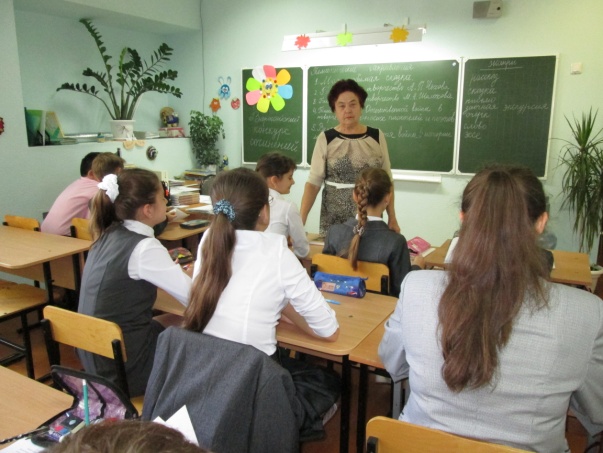 Волнуются учителя-предметники и классные руководители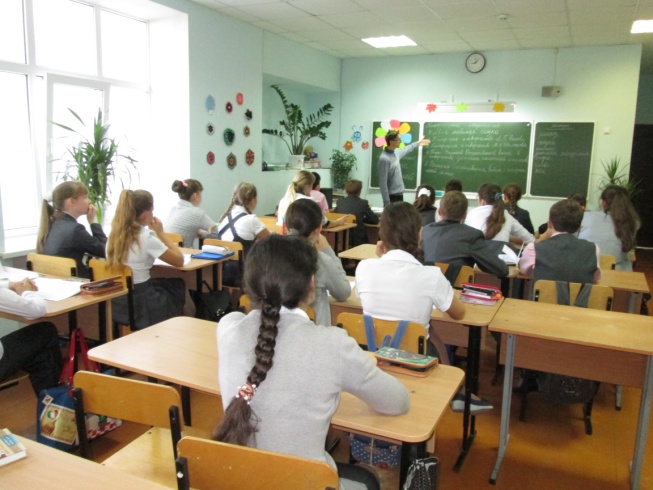 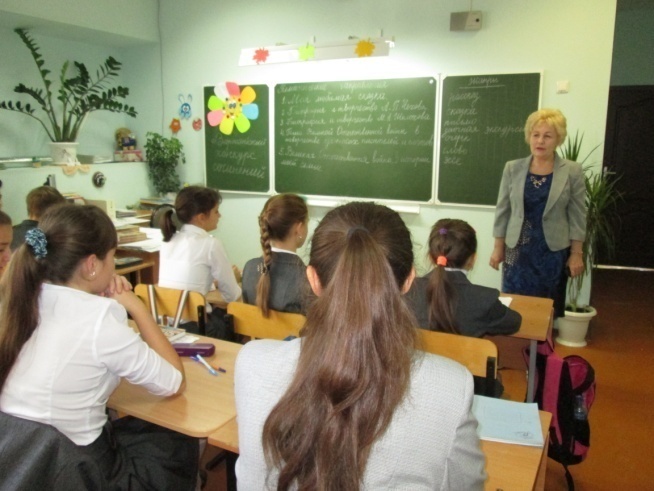 А.Н.Зима дал пояснения  ребятам по  тематическим направлениям.   И.Г.Татевосян пожелала всем участникам успехов.